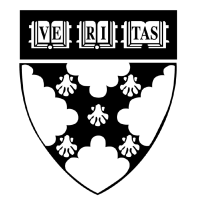 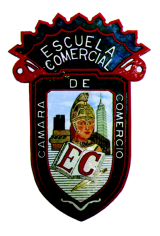 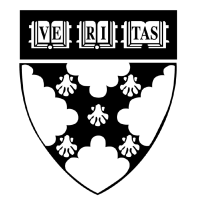 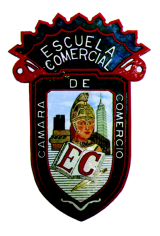 Tema:ParáfrasisActividad 1:Terminar las fichas de paráfrasis del tema para la exposición, las entregaran el día jueves 18. No olvidar poner los datos que deben llevar las fichas.Materia: EspañolProfesor: Magdalena Meneses 